A further breakdown of the waiting times for inpatient appointments, by specialty, for this quarter is available here.Life threatening 999 calls for an ambulanceHospital careEmergency Department
Cancer careOutpatient appointmentsA further breakdown of the waiting times for outpatient appointments, by specialty, for this quarter is available here.Inpatient appointmentsWaiting timeCurrent performanceCompared to last quarterPercentage of patients waiting longer than six months to have their operation or procedure following their outpatient appointment34%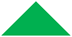 Percentage of patients waiting longer than six months to have their operation or procedure following their outpatient appointment34%Improved by 2 percentage points